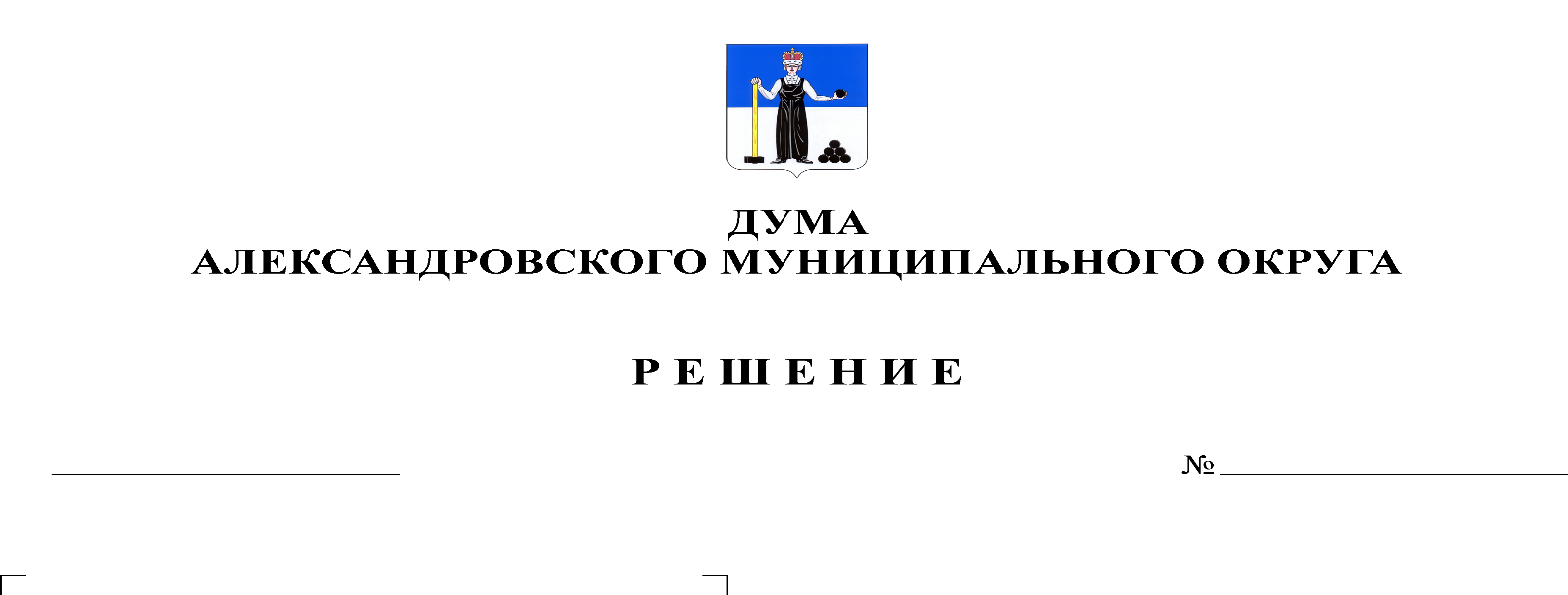 В соответствии со статьей 21 Устава Александровского муниципального округа, Дума Александровского муниципального округарешает:1. Утвердить график проведения очередных заседаний Думы Александровского муниципального округа на 2021 год согласно Приложению 1.2. Настоящее решение вступает в силу с момента принятия.3. Разместить настоящее решение на официальном сайте aleksraion.ru.Председатель ДумыАлександровского муниципального округа                                    М.А. Зимина